                  КАРАР                                                                             РЕШЕНИЕОб обращении в Центральную избирательную комиссию Республики Башкортостан о возложении полномочий избирательной комиссии сельского поселения Баймурзинский сельсовет муниципального района Мишкинский район Республики Башкортостан на Территориальную избирательную комиссию муниципального района Мишкинский район Республики БашкортостанРуководствуясь пунктом 4 статьи 24 Федерального закона  от 12.06.2002 года № 67-ФЗ «Об основных гарантиях избирательных прав и права на участие в референдуме граждан Российской Федерации», частью 3 статьи 23 Кодекса Республики Башкортостан о  выборах, частью 4 статьи 21 Устава  сельского поселения Баймурзинский  сельсовет  муниципального района	Мишкинский район Республики Башкортостан, Совет сельского поселения Баймурзинский  сельсовет муниципального района Мишкинский  район Республики Башкортостан 27-го созыва РЕШИЛ:1.Просить	Центральную избирательную комиссию Республики Башкортостан возложить полномочия избирательной комиссии  сельского поселения Баймурзинский  сельсовет муниципального района Мишкинский район Республики Башкортостан на  Территориальную избирательную  комиссию  муниципального района 	 Мишкинский район Республики Башкортостан, формирующуюся в декабре 2015 года.2.Направить	настоящее решение в Центральную избирательную комиссию Республики Башкортостан.Глава сельского поселения    				Б.Т.Байбулатовд.Баймурзино30 ноября 2015 г.№ 30. Башкортостан Республикаһының Мишкэ районы муниципаль районының Баймырза  ауыл советы ауыл биләмәһе Советы452353, Баймырза ауылы, Мичурин урамы, 10Тел. 2-63-44, 2-63-42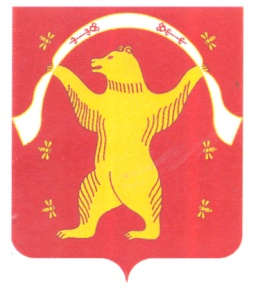 Совет сельского поселения Баймурзинский сельсовет муниципального района Мишкинский район Республики Башкортостан 452353, д.Баймурзино, ул.Мичурина, 10Тел. 2-63-44, 2-63-42